Fiche de vœux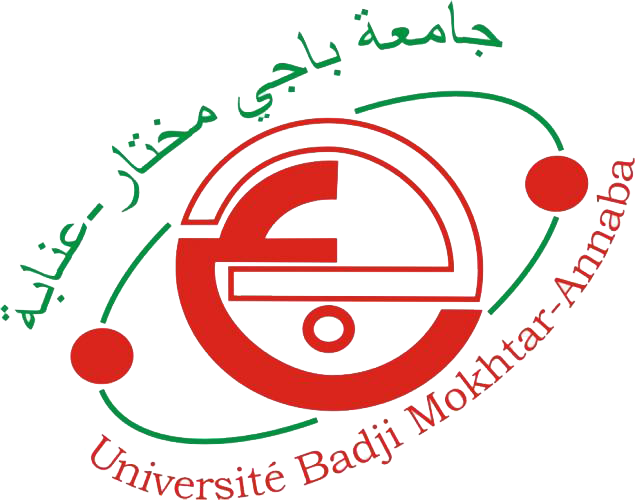 Master Année Universitaire 2020-2021Nom : ………………………………………………………………………… Prénom : ……………………………………………………………………Année de BAC :………………………              Numéro de BAC :…………………………………Année de Licence : ……………………          Spécialité de Licence : ………………………….Adresse Email : ……………………………………………………………Téléphone : …………………………………………………………………Veuillez remplir la fiche de vœux relative aux spécialités offertes par le Département de Métallurgie selon un ordre de préférence.Vœux par ordre de préférence (1 à 4)Signature                                                                                     Date : …  /…/2020OFFRES DE FORMATION POUR L’ACCES AUX ETUDES DE MASTERS FILIERE METALLURGIESPECIALITES AU NIVEAU DU DEPARTEMENT DE METALLURGIEGENIE METALLURGIQUEGENIE DES SURFACES METALLIQUESTECHNOLOGIE DE FONDERIEMISE EN FORME DES METAUXDIPLOMES DE LICENCE DEMANDESLICENCE EN METALLURGIELICENCE EN PHYSIQUE DES MATERIAUXLICENCE EN CHIMIE DES MATERIAUXLICENCE EN GENIE DES PROCEDESLICENCE EN GENIE DES MATERIAUXLICENCE EN SCIENCES ET GENIES DES MATERIAUXLICENCE EN MECANIQUE --------------------------------------------------------------------------------------------------------------------------------PASSERELLES DEUA  EN LICENCE L3DIPLOMES DEUA OUVRANT DROIT AUX ETUDES DE LICENCE:ELABORATION DES METAUXTRAITEMENT THERMIQUES DES METAUXTRAITEMENTS DES MATAUX PAR DEFORMATION FONDERIEGENIE DES MATERIAUX---------------------------------------------------------------------------------------------------------------------PASSERELLES INGENIEUR AUX ETUDES DE MASTER 2DIPLOMES DE MASTER 2GENIE METALLURGIQUEGENIE DES SURFACES METALLIQUESTECHNOLOGIE DE FONDERIEMISE EN FORME DES METAUXDIPLOMES D’INGENIEUR OUVRANT DROIT AUX ETUDES DE MASTER 2ELABORATION DES METAUXTRAITEMENT THERMIQUES DES METAUXTRAITEMENTS DES MATAUX PAR DEFORMATION FONDERIEGENIE DES MATERIAUXSpécialité Ordre des vœuxGENIE METALLURGIQUEGENIE DES SURFACES METALLIQUESTECHNOLOGIE DE FONDERIEMISE EN FORME DES METAUX